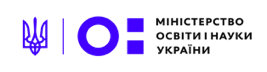 1. Робіть зарядкуПеребуваючи вдома на карантині можна більше часу приділити дітям і навчити їх (та й себе) гарним звичкам. Заняття фізичними вправами – одна з них. Ураховуємо, що на час карантину спортивні та фітнес-зали закриті, а діти не відвідують заняття фізкультури. Наприклад, такі зарядки – під музику та з піснями – є на каналі “З любов’ю до дітей”.https://www.youtube.com/user/SonechkoProjectВ мережі можна знайти багато прикладів вправ для занять з дітьми. Є навіть веселі танцювальні вправи для дуже енергійних (як на англомовному ютуб-каналі «GoNoodle | Get Moving») та спокійніші на «Cosmic Kids Yoga». Руханки і фізкультхвилинки для дітей:https://www.youtube.com/watch?v=7pGnVGCLSsk&list=PLElG6fwk_0UmWfbppU9Y_Qp8kOGDOvfDs2. Дивіться ютуб-канал «Цікава наука»https://www.youtube.com/channel/UCMIVE71tHEUDkuw8tPxtzSQ/videos3. Влаштуйте «сімейні» 3D-тури музеями УкраїниМузеї України просто неба https://museums.authenticukraine.com.ua/ua/Національний музей природознавства:https://naturalhistory.si.edu/visit/virtual-tour4. Займайтесь творчістю. Художники – дітям: Ніно Чакветадзе https://www.youtube.com/watch?v=EwEL-PogUhc  Катерина Дуднік  https://www.youtube.com/watch?v=PtraPPVax1E  Наталія Дерев'янко  https://www.youtube.com/watch?v=K6QM7wDkgWM&feature=emb_logoВікторія Проців https://www.youtube.com/watch?time_continue=1&v=V1fdhatx1a8&feature=emb_logoБурштинові барви Ramunas Naumavicius https://www.youtube.com/watch?v=hiligqr8n8c&feature=emb_logo 5. Слухайте казки народів світу, озвучені відомими українцямиhttps://kazky.suspilne.media/list.phpДо кожної казки цього проєкту є ілюстрації, які зробили Женя Гайдамака і Маша Фоя. Ці картинки можна завантажити та розмалювати разом з дитиною.https://kazky.suspilne.media/rozmalyovky.php6. Пропонуйте розвивальні ігри малюкамhttps://www.youtube.com/user/reverslink/videosЦікаві ігри для дошкільнят з тваринамиhttps://www.youtube.com/watch?v=qaaPAlX_xLAРозвивальні ігри для дітей по скайпуhttps://www.youtube.com/watch?v=IY5zHX-mijcРозвивальні ігри для дітей 3-4 роківhttps://dityinfo.com/rozvitok-ditini/7-rozvivayuchih-igor-dlya-ditei-3-4-rokiv.htmlСайт «Розвивайка» (для дітей 3-4 років)http://www.kidmade.com.ua/ukr/article/rozvivajuchi-igri-dlja-ditej-vid-3-do-4-rokiv.htmlДидактичні ігри «Який малюнок наступний» https://childdevelop.com.ua/worksheets/1950/Цікава математика для дошкільнятhttps://learning.ua/matematyka/doshkilniata/Вчимо скоромовки https://www.moirebenok.ua/materialy-na-ukrainskom-yazyke/rozvivayemo-diktsiyu-45-skoromovok-dlya-ditej-vid-2-rokiv/Незвичні способи малюванняhttps://shotam.info/chym-zayniatysia-z-dit-my-pid-chas-karantynu-top-5-veselykh-rozvah/Знайомимося з порами року та назвами місяцівhttps://youtu.be/fbE5kmaCWOEРозвивальні мовні ігри для дітей 3-5 роківhttps://www.youtube.com/watch?v=8ocueX8_7CUРозвивальні ігри-вікторини дітей 3-5 роківhttps://www.youtube.com/watch?v=ksUyX3TCfwkЛогічні ігри на розвиток міркування та кмітливості дітей 3-4 роківhttps://www.youtube.com/watch?v=OKK4ltCP028«Family Простір»: Чим зайняти малечу вдома? Цікаві ігри та розваги для дитиниhttps://www.youtube.com/watch?v=HpUaC5TDR5IРозвивальні ігри для дітей: ТОП-10 корисних розвагhttps://lady.tochka.net/ua/66492-razvivayushchie-igry-dlya-detey-top-10-poleznykh-razvlecheniy/3 корисні гри на Android для дошкільнят. Та трохи про ігри дітей на планшетіhttps://gylyajpole.city/read/blog/21643/3-korisni-gri-na-android-dlya-doshkilnyat-ta-trohi-pro-igri-ditej-na-plansheti7.Виготовляйте цікаві саморобки разом з дітьмиЦікаві саморобки з паперуhttps://www.youtube.com/channel/UCpKlZnl88hGmT363eG4mtEgОрігамі метелик для дітейhttps://www.youtube.com/watch?v=DfgOMx31Ht8Прості та швидкі орігамі для дітей. Звірі з паперу.https://www.youtube.com/watch?v=JLV8_RZ-WEAЦікаві поробки квітів з паперуhttps://naurok.com.ua/post/shkola-florista-dizaynera-vesnyani-porobki-z-paperuЯк створити оригінальні закладки для книг власноруч. Ідеї, майстер-класи, схемиhttps://naurok.com.ua/post/yak-stvoriti-originalni-zakladki-dlya-knig-vlasnoruchІдеї створення яскравих непересічних крашанок до Великодняhttps://naurok.com.ua/post/ide-stvorennya-yaskravih-neperesichnih-krashanok-do-velikodnyahttps://dityinfo.com/dozvillya/pishemo-pisanki-z-ditmi.htmlЛистівкарство або кардмейкінг – мистецтво творити маленькі шедеври. Шість технік виготовлення листівок, зразки та схеми для натхненняhttps://naurok.com.ua/post/listivkarstvo-abo-kardmeyking-mistectvo-tvoriti-malenki-shedevriМайстер-класи для дітейhttps://www.youtube.com/watch?v=O4Y-N59IBFgПрограма «Недільний сніданок» пропонує майстер-класи для дітей і батьків: малюємо долонями. Повний випуск програми дивіться за посиланням: https://youtu.be/wDIWTgsBJes8. Ліпіть з пластилінуhttps://www.youtube.com/watch?v=XZgpcWXs7ec&list=PLElG6fwk_0UkVY50JOJxntVz739M4pUsBПластилін своїми руками:Якщо пластилін закінчився, ви можете самі зробити тісто плейдо за таким рецептом:1 склянка борошна1 стакан крохмалю (картопляний або кукурудзяний)2 ст. ложки рослинної олії1 склянка окропу2 ст. ложки соку лимонахарчовий барвникБорошно і крохмаль змішайте в мисці. Вмішайте дві ложки рослинної олії. У склянку окропу капнути барвник і лимонний сік. Виливаємо все це в миску і активно перемішуємо, після чого вимішуємо на рівній поверхні. Якщо тісто липне – додайте ще борошна.9. Готуйтеразом з дітьмиГотуємо з дитиною: 5 рецептів для надсмачних канікулhttps://1plus1.ua/spring/novyny/gotuemo-z-ditinou-5-receptiv-dla-nadsmacnih-kanikulГотуємо з дитиною. 7 простих рецептів для будь-якого вікуhttp://www.biscotti-group.com/uk/gotuemo-z-dytynoyu-7-prostykh-retseptiv-dlya-bud-yakogo-viku10. Дивіться мультики українською мовоюhttps://www.youtube.com/channel/UCQ-E7PHQi8o6gxWUd70HBcQМультик, який навчить дітей назві пальців на рукахhttps://www.youtube.com/watch?v=oK5Bba0M0us&feature=youtu.be&app=desktop&fbclid=IwAR11QmIdpP1fOGNHE8Xz3YywcsMB9znkuwL55oxT8eqd9vuyZvN2YgImyKIПідпишіться − https://goo.gl/uY3Q66 і дивіться нові відео − https://goo.gl/mseVQ6. Щоб отримувати сповіщення про нові відео − натисніть дзвіночок поруч з кнопкою підписатися.